МУНИЦИПАЛЬНОЕ УЧРЕЖДЕНИЕАДМИНИСТРАЦИЯ АНДРЕАПОЛЬСКОГО СЕЛЬСКОГО ПОСЕЛЕНИЯАНДРЕАПОЛЬСКОГО РАЙОНА ТВЕРСКОЙ ОБЛАСТИПОСТАНОВЛЕНИЕ02 ноября 2016г.                                         д.Имение.                                     №126
Об утверждении Административного регламента предоставления муниципальной услуги «Признание граждан малоимущими в целях принятия на учет в качестве нуждающихся в жилых помещениях, предоставляемых по договорам социального найма».В соответствии с Федеральным законом от 27.07.2010 N 210-ФЗ «Об организации предоставления государственных и муниципальных услуг», Федеральным законом от 06.10.2003 N 131-ФЗ «Об общих принципах организации местного самоуправления в Российской Федерации», Порядком разработки и утверждения административных регламентов предоставления муниципальных услуг, утвержденным постановлением администрации Андреапольского сельского поселения   от 25.12.2012 N139, в целях повышения качества и доступности предоставления муниципальных услуг,  администрация  Андреапольского сельского поселения ПОСТАНОВЛЯЕТ:1. Утвердить Административный регламент предоставления муниципальной услуги «Признание граждан малоимущими в целях принятия на учет в качестве нуждающихся в жилых помещениях, предоставляемых по договорам социального найма» (Прилагается).2. Настоящее постановление  вступает в силу со дня  его подписания и подлежит официальному обнародованию.3. Контроль за выполнением настоящего постановления оставляю за собой.Глава МУ АдминистрацияАндреапольского сельского поселения:                                 В.А.Павленко                                                                                                                                            Приложение                                                                                                                       к постановлению от 02.11.2016г.№126Административный регламент
предоставления муниципальной услуги «Признание граждан малоимущими в целях принятия на учет в качестве нуждающихся в жилых помещениях, предоставляемых по договорам социального найма».
1. Общие положения.1.1. Настоящий  Административный регламент предоставления муниципальной услуги «Признание граждан малоимущими в целях принятия на учет в качестве нуждающихся в жилых помещениях, предоставляемых по договорам социального найма» (далее - Административный регламент) разработан в целях повышения качества предоставления и доступности муниципальной услуги, создания комфортных условий для получателей  данной муниципальной услуги  (далее - муниципальная услуга) и определяет сроки и последовательность действий (административные процедуры) при предоставлении муниципальной услуги в соответствии с законодательством Российской Федерации.1.2. Заявителями, имеющими право на получение муниципальной услуги, являются граждане Российской Федерации, а также иностранные граждане, с государствами которых заключен соответствующий международный договор Российской Федерации, постоянно проживающие на территории Андреапольского сельского поселения,  чей доход, приходящийся на каждого члена семьи (доход одиноко проживающего гражданина), не превышает размера предельной величины среднедушевого дохода, установленного администрацией Андреапольского сельского поселения, а стоимость имущества, находящегося в его собственности и собственности членов его семьи (в собственности одиноко проживающего гражданина) и подлежащего налогообложению, не превышает предельную величину стоимости имущества, определяемую администрацией Андреапольского сельского поселения.1.3. Порядок информирования о предоставлении муниципальной услуги:1.3.1. Информация о порядке предоставления муниципальной услуги предоставляется  администрацией Андреапольского сельского поселения:- при личном обращении;-с использованием современных средств коммуникации: телефонной связи или посредством размещения в информационно-телекоммуникационных сетях общего пользования (в том числе в сети Интернет (http://www.tver.ru), на Едином портале государственных и муниципальных услуг, а также региональном портале государственных и муниципальных услуг (http://www.gosuslugi.ru);- путем размещения на информационном стенде  администрации  Андреапольского сельского поселения.1.3.2. Информация о порядке предоставления муниципальной услуги:1.3.3. Консультации по процедуре предоставления муниципальной услуги могут предоставляться по обращениям заинтересованных лиц с использованием средств телефонной связи.1.3.4. Консультации предоставляются по вопросам:- о входящих номерах, под которыми зарегистрированы заявления о предоставлении муниципальной услуги;- о ходе предоставления муниципальной услуги по конкретному заявлению;-о нормативных правовых актах, регламентирующих вопросы предоставления муниципальной услуги;- о сроке предоставления муниципальной услуги;- о форме предоставления муниципальной услуги;- об основаниях отказа в предоставлении муниципальной услуги;-о порядке обжалования действий (бездействия) и решений, осуществляемых и принимаемых в ходе предоставления муниципальной услуги.1.3.5. Консультирование заявителей по вопросам предоставления муниципальной услуги осуществляется бесплатно.1.3.6. При ответах на телефонные звонки и устные обращения специалисты администрации Андреапольского сельского поселения в вежливой форме информируют заявителя по интересующим его вопросам. Ответ на телефонный звонок должен начинаться с информации о наименовании администрации, в которую позвонил заявитель, фамилии, имени, отчестве и должности лица, принявшего звонок.1.3.7. При невозможности специалиста администрации, принявшего звонок, самостоятельно ответить на поставленные вопросы, телефонный звонок переадресовывается на другое должностное лицо либо обратившемуся заявителю сообщается номер телефона, по которому он может получить необходимую информацию.1.3.8. С момента приема документов заявитель имеет право на получение сведений о ходе предоставления муниципальной услуги при личном обращении в администрацию, по телефону. Заявителю предоставляются сведения о том, на каком этапе (на стадии выполнения какой административной процедуры) находится представленный им пакет документов.2. Стандарт предоставления муниципальной услуги.2.1. Наименование муниципальной услуги.2.1.1. Наименование муниципальной услуги: «Признание граждан малоимущими в целях принятия на учет в качестве нуждающихся в жилых помещениях, предоставляемых по договорам социального найма».2.2. Орган, предоставляющий муниципальную услугу.2.2.1. Муниципальная услуга предоставляется органом местного самоуправления - администрацией  Андреапольского сельского поселения. Исполнителями муниципальной услуги являются специалисты администрации.2.2.2. При предоставлении муниципальной услуги администрация Андреапольского сельского поселения взаимодействует с органами государственной власти, органами местного самоуправления Андреапольского района, Управлением Федеральной службы государственной регистрации, кадастра и картографии по Тверской области.2.2.3. В случае, если для предоставления муниципальной услуги необходимо представление документов и информации об ином лице, не являющемся заявителем, при обращении за получением муниципальной услуги заявитель дополнительно представляет документы, подтверждающие наличие согласия указанных лиц или их законных представителей на обработку персональных данных указанных лиц, а также полномочия заявителя действовать от имени указанных лиц или их законных представителей при передаче персональных данных указанных лиц в орган или организацию.2.2.4.Муниципальная услуга может оказываться многофункциональным центром предоставления услуги (далее по тексту - МФЦ) по принципу «одного окна» в следующем порядке:Заявители могут обращаться в МФЦ для:а) получения консультации о порядке предоставления муниципальной услуги по принципу «одного окна»;б) получения консультации о порядке предоставления муниципальной услуги органами местного самоуправления или подведомственными им учреждениями;в) подачи заявления и документов, необходимых для предоставления муниципальной услуги;г) получения информации о результате предоставления муниципальной услуги.Заявители имеют право обратиться в МФЦ по вопросам предоставления муниципальной услуги посредством:а) личного обращения (а также через доверенное лицо);б) обращения по телефону;в) обращения по электронной почте;г) направления в адрес МФЦ письменных обращений и документов, необходимых для получения муниципальной услуги, посредством почтовой связи.2.3. Результат предоставления муниципальной услуги.2.3.1. Результатом предоставления муниципальной услуги является признание либо отказ в признании малоимущими. Процедура предоставления муниципальной услуги завершается изданием одного из следующих документов:- постановления администрации  о признании малоимущими;- постановления администрации  об отказе в признании малоимущими.2.4. Срок предоставления муниципальной услуги.2.4.1. Срок предоставления муниципальной услуги не должен превышать 30 дней, исчисляемых со дня регистрации в администрации Андреапольского сельского поселения заявления с документами необходимыми для предоставления муниципальной услуги.2.4.2. Мотивированный отказ в предоставлении муниципальной услуги направляется заявителю в срок, не превышающий 30 дней, со дня регистрации в администрации Андреапольского сельского поселения  заявления о предоставлении муниципальной услуги.2.4.3.При направлении заявления и документов, необходимых для предоставления муниципальной услуги, по почте (электронной почте) срок предоставления муниципальной услуги исчисляется со дня поступления заявления и документов, необходимых для предоставления муниципальной услуги (по дате регистрации).В случаях, предусмотренных законодательством Российской Федерации, срок рассмотрения обращения гражданина может быть продлен, но не более чем на 30 дней, уведомив о продлении срока его рассмотрения гражданина, направившего обращение.2.4.4. Не позднее чем через 3 рабочих дня со дня вынесения решения о признании малоимущими либо об отказе в признании малоимущими гражданину, подавшему соответствующее заявление, направляется извещение, подтверждающее принятие такого решения, по форме утвержденной постановлением  Администрации Тверской области от 21.02.2006 N 19-па «Об утверждении примерных форм документов для реализации Закона Тверской области от 27.09.2005 N 113-ЗО «О порядке признания граждан малоимущими в целях постановки на учет в качестве нуждающихся в жилых помещениях, предоставляемых по договорам социального найма из муниципального жилищного фонда» (далее - Постановление N 19-па).2.5. Правовые основания для предоставления муниципальной услуги.2.5.1. Предоставление муниципальной услуги осуществляется в соответствии с:- Конституцией Российской Федерации от 12.12.1993, опубликована в изданиях "Российская газета", N 7, 21.01.2009, "Собрание законодательства РФ", 26.01.2009, N 4, ст. 445, "Парламентская газета", N 4, 23 - 29.01.2009;- Жилищным кодексом Российской Федерации от 29.12.2004 N 188-ФЗ, опубликован в изданиях "Собрание законодательства РФ", 03.01.2005, N 1 (часть 1), ст. 14, "Российская газета", N 1, 12.01.2005, "Парламентская газета", N 7-8, 15.01.2005;- Федеральным законом Российской Федерации от 06.10.2003 N 131-ФЗ "Об общих принципах организации местного самоуправления в Российской Федерации", опубликован в изданиях "Собрание законодательства РФ", 06.10.2003, N 40, ст. 3822, "Парламентская газета", N 186, 08.10.2003, "Российская газета", N 202, 08.10.2003;- Федеральным законом от 02.05.2006 N 59-ФЗ "О порядке рассмотрения обращений граждан Российской Федерации" (с изменениями и дополнениями), опубликован в изданиях "Российская газета", N 95, 05.05.2006, "Собрание законодательства РФ", 08.05.2006, N 19, ст. 2060, "Парламентская газета", N 70-71, 11.05.2006;- Законом Тверской области от 13.04.2009 N 27-ЗО "О дополнительных гарантиях реализации права граждан на обращение в Тверской области", опубликован: "Тверские ведомости", N 16 (17-23 апреля), 2009;- Федеральным законом Российской Федерации от 27.07.2010 N 210-ФЗ "Об организации предоставления государственных и муниципальных услуг", опубликован в изданиях "Российская газета", N 168, 30.07.2010, "Собрание законодательства РФ", 02.08.2010, N 31, ст. 4179;-Федеральным законом от 06.04.2011 N 63-ФЗ "Об электронной подписи" (с изменениями и дополнениями), опубликован в "Российской газете" от 8 апреля 2011 г. N 75, в Собрании законодательства Российской Федерации от 11 апреля 2011 г. N 15, ст. 2036, в "Парламентской газете" от 8 апреля 2011 г. N 17;- Законом Тверской области от 27.09.2005 N 113-ЗО "О порядке признания граждан малоимущими в целях постановки на учет в качестве нуждающихся в жилых помещениях, предоставляемых по договорам социального найма из муниципального жилищного фонда", опубликован: "Тверские ведомости", N 40 (30 сентября - 6 октября), 2005;- постановлением Администрации Тверской области от 21.02.2006 N 19-па "Об утверждении примерных форм документов для реализации Закона Тверской области от 27.09.2005 N 113-ЗО "О порядке признания граждан малоимущими в целях постановки на учет в качестве нуждающихся в жилых помещениях, предоставляемых по договорам социального найма из муниципального жилищного фонда", опубликовано: "Тверская жизнь", N 37, 03.03.2006, "Тверская жизнь", N 43, 15.03.2006;- постановлением администрации Андреапольского сельского поселения от 25.12.2012 N139 «Об утверждении Порядка разработки и утверждения административных регламентов предоставления муниципальных услуг»; -решением Совета депутатов  Андреапольского сельского поселения от 04.03. 2015 № 6 «Об установлении предельной величины среднедушевого дохода и предельной величины стоимости имущества по Андреапольскому сельскому поселению»;- настоящим Административным регламентом.2.6. Исчерпывающий перечень документов, необходимых в соответствии с законодательными или иными нормативными правовыми актами для предоставления муниципальной услуги.2.6.1. Для получения муниципальной услуги лица, указанные в пункте 1.2 настоящего Административного регламента, должны подать заявление о предоставлении муниципальной услуги.2.6.2. Заявление о предоставлении муниципальной услуги и прилагаемые к нему документы подаются гражданином одним из следующих способов:- лично;- почтовым отправлением в адрес администрации  Андреапольского сельского поселения;- в форме электронных документов с использованием Единого портала государственных и муниципальных услуг.В заявлении указываются фамилия, имя, отчество, адрес места жительства, поименный состав семьи, дата подачи заявления. Заявление подписывается всеми выражающими свое согласие на проверку сведений, содержащихся в представленных документах.2.6.3. С заявлением о предоставлении муниципальной услуги гражданин должен представить:а) паспорт или иной документ, удостоверяющий личность;б) справку о составе семьи и занимаемой площади по установленной форме либо выписку из домовой книги;в) документы о составе семьи (свидетельства о рождении, о заключении брака, решение об усыновлении (удочерении), судебные решения и др.);г) копии налоговых деклараций о доходах за расчетный период, заверенные налоговыми органами, или другие документы, подтверждающие доходы гражданина и всех членов его семьи;д) документы, подтверждающие право собственности гражданина и членов его семьи на движимое и недвижимое имущество, подлежащее налогообложению;е) копии документов, подтверждающих сведения о стоимости принадлежащего на праве собственности гражданину и членам его семьи налогооблагаемого движимого и недвижимого имущества.Перечень документов, подлежащих представлению в рамках межведомственного информационного взаимодействия:- справка о составе семьи и занимаемой площади по установленной форме либо выписка из домовой книги  - справку выдает администрация Андреапольского сельского поселения;- выписка из Единого государственного реестра прав на недвижимое имущество и сделок с ним о правах отдельного лица на имеющиеся у него объекты недвижимого имущества.Заявитель вправе представить документы, предоставляемые в порядке межведомственного взаимодействия, по собственной инициативе.Не допускается требовать от заявителя документы, информацию или осуществление действий, предоставление или осуществление которых не предусмотрено нормативными правовыми актами, регламентирующими отношения, возникшие в связи с предоставлением муниципальной услуги.Не допускается требовать от заявителя документы и информацию, которые находятся в распоряжении органов, предоставляющих государственные услуги, и органов, предоставляющих муниципальные услуги, иных государственных органов, органов местного самоуправления, организаций в соответствии с нормативными правовыми актами Российской Федерации, нормативными правовыми актами субъектов Российской Федерации, муниципальными правовыми актами.2.6.4. Документы, представляемые заявителем, должны соответствовать следующим требованиям:- заявление составлено в единственном экземпляре-подлиннике по форме, утвержденной постановлением Администрации Тверской области N 19-па;- тексты документов написаны разборчиво;- фамилия, имя и отчество заявителя, адрес его места жительства, телефон (если имеется) написаны полностью;- в документах нет подчисток, приписок, зачеркнутых слов и иных неоговоренных исправлений.2.6.5. Все документы представляются в копиях с одновременным представлением оригинала.Копии документов после проверки их соответствия оригиналу заверяются лицом, принимающим документы.В случае невозможности представления оригиналов документов граждане вправе представить копии, заверенные в установленном порядке органами государственной власти или органами местного самоуправления, а также организациями, выдавшими соответствующий документ.2.6.6. В случае направления документов почтовым отправлением заявитель представляет нотариально заверенные копии документов.2.6.7. При направлении документов, необходимых для признания малоимущими, в форме электронных документов подлинность документов должна быть удостоверена в порядке, предусмотренном Федеральным законом от 06.04.2011 N 63-ФЗ "Об электронной подписи".2.6.8. При исчислении размера дохода гражданина-заявителя и дохода, приходящегося на каждого члена семьи, органом, осуществляющим признание их малоимущими, учитываются все виды доходов, полученные гражданином-заявителем и каждым членом его семьи в денежной и натуральной форме, в том числе:1) все предусмотренные системой оплаты труда выплаты, учитываемые при расчете среднего заработка в соответствии с действующим законодательством о порядке расчета средней заработной платы;2) средний заработок, сохраняемый в случаях, установленных трудовым законодательством;3) компенсация, выплачиваемая государственным органом или общественным объединением за время исполнения государственных или общественных обязанностей;4) выходное пособие, выплачиваемое при увольнении, компенсация при выходе в отставку, заработная плата, сохраняемая на период трудоустройства при увольнении в связи с ликвидацией организации, сокращением численности или штата работников;5) социальные выплаты из бюджетов всех уровней, государственных внебюджетных фондов и других источников, к которым относятся:а) пенсии, компенсационные выплаты (кроме компенсационных выплат неработающим трудоспособным лицам, осуществляющим уход за нетрудоспособными гражданами) и дополнительное ежемесячное материальное обеспечение пенсионеров;б) ежемесячное пожизненное содержание судей, вышедших в отставку;в) стипендии, выплачиваемые обучающимся по основным профессиональным образовательным программам, слушателям духовных учебных заведений, а также компенсационные выплаты указанным категориям граждан в период их нахождения в академическом отпуске по медицинским показаниям;г) пособие по безработице, материальная помощь и иные выплаты безработным гражданам, а также стипендия и материальная помощь, выплачиваемая гражданам в период профессиональной подготовки, переподготовки и повышения квалификации по направлению органов службы занятости, выплаты безработным гражданам, принимающим участие в общественных работах, и безработным гражданам, особо нуждающимся в социальной защите, в период их участия во временных работах, а также выплаты несовершеннолетним гражданам в возрасте от 14 до 18 лет в период их участия во временных работах;д) пособие по временной нетрудоспособности, пособие по беременности и родам, а также единовременное пособие женщинам, вставшим на учет в медицинских организациях в ранние сроки беременности;е) ежемесячное пособие на ребенка;ж) ежемесячное пособие на период отпуска по уходу за ребенком до достижения им возраста полутора лет и ежемесячные компенсационные выплаты гражданам, состоящим в трудовых отношениях на условиях трудового договора и находящимся в отпуске по уходу за ребенком до достижения им трехлетнего возраста;з) ежемесячное пособие супругам военнослужащих, проходящих военную службу по контракту, в период их проживания с супругами в местностях, где они вынуждены не работать или не могут трудоустроиться в связи с отсутствием возможности трудоустройства по специальности и были признаны в установленном порядке безработными, а также в период, когда супруги военнослужащих вынуждены не работать по состоянию здоровья детей, связанному с условиями проживания по месту воинской службы супруга, если по заключению медицинской организации их дети до достижения возраста 18 лет нуждаются в постороннем уходе;и) ежемесячная компенсационная выплата неработающим женам лиц рядового и начальствующего состава органов внутренних дел Российской Федерации и учреждений уголовно-исполнительной системы Федеральной службы исполнения наказаний в отдаленных гарнизонах и местностях, где отсутствует возможность их трудоустройства;к) ежемесячные страховые выплаты по обязательному социальному страхованию от несчастных случаев на производстве и профессиональных заболеваний;6) надбавки и доплаты ко всем видам выплат, указанных в пункте 5 части 2.6.8 настоящей статьи, и иные социальные выплаты, установленные органами государственной власти Российской Федерации, субъектов Российской федерации, органами местного самоуправления, организациями;7) доходы от использования имущества, принадлежащего на праве собственности гражданину-заявителю, членам его семьи или одиноко проживающему гражданину-заявителю (доходы от реализации и сдачи в аренду (наем, поднаем) недвижимого имущества (земельных участков, домов, квартир, дач, гаражей), транспортных и иных механических средств);8) иные доходы гражданина-заявителя и членов его семьи или одиноко проживающего гражданина-заявителя, в которые включаются:а) денежное довольствие военнослужащих, сотрудников органов внутренних дел Российской Федерации, учреждений и органов уголовно-исполнительной системы Федеральной службы исполнения наказаний, таможенных органов Российской Федерации и других органов правоохранительной службы, а также дополнительные выплаты, носящие постоянный характер, продовольственное обеспечение (денежная компенсация взамен продовольственного пайка), установленные законодательством Российской Федерации;б) единовременное пособие при увольнении с военной службы, из органов внутренних дел Российской Федерации, учреждений и органов уголовно-исполнительной системы Федеральной службы исполнения наказаний, таможенных органов Российской Федерации, других органов правоохранительной службы;в) оплата работ по договорам, заключаемым в соответствии с гражданским законодательством Российской Федерации;г) материальная помощь, оказываемая работодателями своим работникам, в том числе бывшим, уволившимся в связи с выходом на пенсию по инвалидности или по возрасту;д) авторские вознаграждения, получаемые в соответствии с законодательством Российской Федерации об авторском праве и смежных правах, в том числе по авторским договорам наследования;е) доходы от занятий предпринимательской деятельностью, включая доходы, полученные в результате деятельности крестьянского (фермерского) хозяйства;ж) доходы по акциям и другие доходы от участия в управлении собственностью организаций;з) алименты, получаемые членами семьи гражданина-заявителя или одиноко проживающим гражданином-заявителем;и) проценты по банковским вкладам;к) наследуемые и подаренные денежные средства;л) денежные эквиваленты полученных гражданином-заявителем и членами его семьи или одиноко проживающим гражданином-заявителем льгот и социальных гарантий, установленных органами государственной власти Российской Федерации, субъектов Российской Федерации, органами местного самоуправления, организациями;м) денежные выплаты, предоставляемые гражданам в качестве мер социальной поддержки и связанные с оплатой жилого помещения, коммунальных или транспортных услуг (или) в виде денежных выплат, а также компенсации на оплату жилого помещения и коммунальных услуг, выплачиваемые отдельным категориям граждан (суммы предоставленных субсидий на оплату жилого помещения, коммунальных и транспортных услуг);н) компенсации на оплату жилого помещения и коммунальных услуг, выплачиваемые отдельным категориям граждан;о) денежные средства, выплачиваемые опекуну (попечителю) на содержание подопечного;п) денежные средства, полученные из любых источников (за исключением собственных средств гражданина-заявителя или членов его семьи), направленные на оплату обучения гражданина-заявителя или членов его семьи в образовательных организациях;р) доходы охотников-любителей, получаемые от сдачи добытых ими пушнины, мехового или кожевенного сырья или мяса диких животных;с) суммы ежемесячных денежных выплат и компенсаций различным категориям граждан, установленных федеральными и региональными законами;т) суммы предоставленной государственной социальной помощи.Не учитываются доходы следующих категорий граждан, получаемые ими по месту их нахождения:1) военнослужащих, проходящих военную службу по призыву в качестве сержантов, старшин, солдат или матросов;2) военнослужащих, обучающихся в военных профессиональных образовательных организациях и военных образовательных организациях высшего образования и не заключивших контракт о прохождении военной службы;3) граждан, отбывающих наказание в виде лишения свободы;4) граждан, в отношении которых применена мера пресечения в виде заключения под стражу;5) граждан, находящихся на принудительном лечении по решению суда;6) граждан, пропавших без вести и находящихся в розыске;7) граждан, находящихся на полном государственном обеспечении и проживающих в жилых помещениях учреждений системы социального обслуживания населения, образовательных организаций, осуществляющих образовательную деятельность и организаций, осуществляющих обучение.Не включаются в доходы граждан следующие выплаты:1) единовременные страховые выплаты, производимые в возмещение ущерба, причиненного жизни и здоровью человека, его личному имуществу и имуществу, находящемуся в общей собственности членов его семьи, а также ежемесячные суммы, связанные с дополнительными расходами на медицинскую, социальную и профессиональную реабилитацию в соответствии с решением учреждения государственной службы медико-социальной экспертизы;2) компенсации материальных затрат, выплачиваемые безработным гражданам в связи с направлением на работу (обучение) в другую местность по предложению органов службы занятости в соответствии с Законом Российской Федерации от 19 апреля 1991 года N 1032-I "О занятости населения в Российской Федерации";3) пособия на погребение, выплачиваемые в соответствии с Федеральным законом от 12.01.1996 N 8-ФЗ "О погребении и похоронном деле";4) ежегодные компенсации и разовые (единовременные) пособия, предоставляемые различным категориям граждан в соответствии со следующими законами:- Законом Российской Федерации от 15 мая 1991 года N 1244-1 "О социальной защите граждан, подвергшихся воздействию радиации вследствие катастрофы на Чернобыльской АЭС";- Законом Российской Федерации от 12 января 1995 года N 5-ФЗ "О ветеранах";- Законом Российской Федерации от 24 ноября 1995 года N 181-ФЗ "О социальной защите инвалидов в Российской Федерации";- Федеральным законом Российской Федерации от 10 января 2002 года N 2-ФЗ "О социальных гарантиях гражданам, подвергшимся радиационному воздействию вследствие ядерных испытаний на Семипалатинском полигоне".Из дохода семьи гражданина-заявителя исключаются суммы уплачиваемых алиментов.2.6.9. Имущество, находящееся в собственности гражданина-заявителя и членов его семьи и подлежащее налогообложению.При отнесении граждан к категории малоимущих и предоставлении им по договорам социального найма жилых помещений муниципального жилищного фонда подлежит учету стоимость имущества, находящегося в собственности гражданина-заявителя и членов его семьи и подлежащего налогообложению в соответствии с законодательством Российской Федерации о налогах и сборах:1) жилые дома, квартиры, дачи, гаражи и иные строения, помещения и сооружения;2) автомобили, мотоциклы, мотороллеры, автобусы и другие самоходные машины и механизмы на пневматическом и гусеничном ходу, самолеты, вертолеты, теплоходы, яхты, парусные суда, катера, снегоходы, мотосани, моторные лодки, гидроциклы, несамоходные (буксируемые суда) и другие водные и воздушные транспортные средства, зарегистрированные в установленном порядке в соответствии с законодательством Российской Федерации;предметы антиквариата и искусства, ювелирные изделия, имеющие художественную ценность;паевые накопления в жилищно-строительных, гаражно-строительных и дачно-строительных кооперативах;суммы, находящиеся во вкладах в учреждениях банков и других кредитных учреждениях, средства на именных приватизационных счетах физических лиц;стоимость имущественных и земельных долей (паев);валютные ценности и ценные бумаги в их стоимостном выражении;3) земельные участки сельскохозяйственного и несельскохозяйственного назначения, включая земельные участки, занятые строениями и сооружениями, участки, необходимые для их содержания, за исключением земельных участков суммарной площадью не свыше 0,25 гектара, предоставленных гражданам для ведения садоводства или огородничества и находящихся в их собственности.При определении стоимости имущества граждан в целях признания граждан малоимущими и предоставления им по договорам социального найма жилых помещений муниципального жилищного фонда не подлежит учету имущество, не являющееся объектом налогообложения в соответствии с Налоговым кодексом Российской Федерации, в том числе:1) весельные лодки, а также моторные лодки с двигателем мощностью не свыше 5 лошадиных сил;2) автомобили легковые, специально оборудованные для использования инвалидами, а также автомобили легковые с мощностью двигателя до 100 лошадиных сил (до 73,55 кВт), полученные (приобретенные) через органы социальной защиты населения и фонд социального страхования в установленном законом порядке;3) промысловые морские и речные суда;4) транспортные средства, находящиеся в розыске, при условии подтверждения факта их угона (кражи) документом, выдаваемым уполномоченным органом.Имущество, признаваемое объектом налогообложения и находящееся в общей долевой собственности нескольких граждан или в общей долевой собственности граждан и юридических лиц, а также имущество, признаваемое объектом налогообложения и находящееся в общей совместной собственности нескольких физических лиц, подлежит учету только в том случае, если в соответствии с законодательством Российской Федерации о налогах и сборах плательщиком налога на указанное имущество является гражданин-заявитель и (или) члены его семьи.В случае внесения изменений в действующее законодательство Российской Федерации о налогах и сборах путем расширения перечня имущества, подлежащего налогообложению при исчислении налогооблагаемой базы по тому или иному налогу за расчетный период, орган, осуществляющий признание граждан малоимущими, сообщает им, отнесенным ранее к категории малоимущих, о необходимости дополнительного представления сведений о стоимости такого имущества для повторного определения общей стоимости имущества, подлежащего налогообложению и находящегося в собственности гражданина-заявителя и (или) членов его семьи.2.7. Исчерпывающий перечень оснований для отказа в приеме документов, необходимых для предоставления муниципальной услуги.2.7.1. Основаниями для отказа в приеме документов являются:- если содержание заявления не позволяет установить предмет обращения;-несоответствие представленного заявления, документов форме и содержанию, установленным настоящим Административным регламентом, а также требованиям пункта 2.6.3 настоящего Административного регламента;- если в установленном порядке не подтверждена подлинность электронного документа, направленного с использованием Единого портала государственных и муниципальных услуг.2.7.2. После устранения оснований для отказа в предоставлении муниципальной услуги заявитель вправе обратиться повторно для получения муниципальной услуги.2.8. Исчерпывающий перечень оснований для отказа в предоставлении муниципальной услуги.2.8.1. Отказ в предоставлении муниципальной услуги допускается только в случаях и порядке, установленных законодательством Российской Федерации, в том числе:1) не представлены в полном объеме предусмотренные законом документы, подтверждающие право соответствующих граждан быть признанными малоимущими;2) представлены недостоверные документы и сведения;3) рассчитанный органом, осуществляющим признание граждан малоимущими, размер среднедушевого дохода, приходящийся на гражданина-заявителя и каждого члена его семьи, равен или превышает предельную величину среднедушевого дохода, приходящуюся на гражданина-заявителя и каждого члена его семьи, установленную в данном муниципальном образовании;4) рассчитанный органом, осуществляющим признание граждан малоимущими, размер стоимости имущества, находящегося в собственности гражданина-заявителя и членов его семьи, равен или превышает предельную стоимость имущества, установленную в данном муниципальном образовании;5) имеется возможность приобретения жилого помещения с помощью ипотечного кредита;6) гражданин для признания его малоимущим совершил гражданско-правовые сделки с жилым помещением в расчетный период, в результате которых такой гражданин может быть признан малоимущим.2.9. Размер платы, взимаемой с заявителя при предоставлении муниципальной услуги. 2.9.1. Муниципальная услуга предоставляется на бесплатной основе.2.10. Максимальный срок ожидания в очереди при подаче запроса о предоставлении муниципальной услуги и при получении результата предоставления муниципальной услуги.2.10.1. Срок ожидания заявителя в очереди при подаче запроса о предоставлении муниципальной услуги и при получении результата предоставления муниципальной услуги не должен превышать 15 минут.2.10.2. Максимальный срок ожидания в очереди при получении результата предоставления муниципальной услуги составляет 15 минут.2.11. Срок регистрации запроса заявителя о предоставлении муниципальной услуги.2.11.1. Срок регистрации заявления о предоставлении муниципальной услуги не должен превышать 30 минут с момента поступления заявления.2.12. Требования к зданиям и помещениям, в которых предоставляются муниципальные услуги.2.12.1. Заявителю или его представителю должен быть обеспечен свободный доступ к местам предоставления муниципальной услуги.Заявителю или его представителю предоставляется возможность воспользоваться существующей парковкой для автомашин, расположенной возле административного здания, в котором размещается орган, предоставляющий муниципальную услугу.2.12.2. В здании должны быть созданы условия для беспрепятственного доступа инвалидов к получению муниципальной услуги в соответствии с требованиями, установленными законодательными и иными нормативными правовыми актами, включая:-возможность беспрепятственного входа в помещения и выхода из них;-возможность посадки в транспортное средство и высадки из него перед входом в здание, в том числе с использованием кресла-коляски, с помощью сотрудников администрации Андреапольского  сельского поселения, предоставляющих муниципальную услугу;-возможность самостоятельного передвижения по зданию и прилегающей территории в целях доступа к месту предоставления муниципальной услуги, передвижения с помощью сотрудников администрации Андреапольского сельского поселения, предоставляющих муниципальную услугу;-сопровождение инвалидов, имеющих стойкие расстройства функции зрения и самостоятельного передвижения, по территории администрации Андреапольского сельского поселения; -допуск в здание и на прилегающую территорию собаки-проводника при наличии документа, подтверждающего ее специальное обучение, выданного по форме, установленной федеральным органом исполнительной власти, осуществляющим функции по выработке и реализации государственной политики и нормативно-правовому регулированию в сфере социальной защиты населения;-оказание сотрудниками администрации Андреапольского сельского поселения, предоставляющими муниципальную услугу, необходимой помощи инвалидам, связанной с разъяснением в доступной для них форме порядка предоставления и получения муниципальной услуги, оформлением необходимых для ее предоставления документов, ознакомлением инвалидов с размещением кабинетов, последовательностью действий, необходимых для получения муниципальной услуги;-обеспечение допуска сурдопереводчика и тифлосурдопереводчика;-оказание сотрудниками администрации Андреапольского сельского поселения, предоставляющими муниципальную услугу, иной необходимой инвалидам помощи в преодолении барьеров, мешающих получению ими муниципальной услуги наравне с другими лицами».2.12.3. Вход в помещение должен быть оборудован информационной табличкой, содержащей наименование администрации.2.12.4. Помещения, в которых предоставляется муниципальная услуга, должны соответствовать установленным противопожарным и санитарно-эпидемиологическим правилам и нормативам.2.12.5. При оборудовании помещений, в которых предоставляется муниципальная услуга, обеспечивается возможность беспрепятственной эвакуации всех заявителей и должностных лиц в случае возникновения чрезвычайной ситуации.2.12.6. Помещения, в которых предоставляется муниципальная услуга, включают места для ожидания, места для информирования заявителей и заполнения необходимых документов, а также места приема заявителей.2.12.7. Места для ожидания должны соответствовать комфортным условиям для заявителей и оптимальным условиям работы должностных лиц.2.12.8. Места для ожидания оборудуются стульями, количество которых определяется исходя из фактической нагрузки и возможностей для их размещения в здании.2.12.9. Кабинеты приема заявителей должны быть оборудованы информационными табличками с указанием:- номера кабинета;- графика приема.2.12.10. Места для приема заявителей должны быть снабжены стулом, иметь место для письма и раскладки документов.2.12.11. В целях обеспечения конфиденциальности сведений о заявителе одним должностным лицом одновременно ведется прием только одного заявителя. Одновременный прием двух и более заявителей не допускается.2.12.12. Каждое рабочее место должностного лица должно быть оборудовано телефоном, персональным компьютером с возможностью доступа к информационным базам данных, печатающим устройством.2.12.13. На информационных стендах размещается следующая информация:- извлечения из законодательных и иных нормативных правовых актов, содержащих нормы, регламентирующие деятельность по предоставлению муниципальной услуги;- извлечения из текста административного регламента с приложениями;- перечень документов, необходимых для получения муниципальной услуги;- порядок обжалования решений, действий или бездействия должностных лиц, предоставляющих муниципальную услугу.2.13. Показатели доступности и качества муниципальной услуги.2.13.1. Показателями доступности предоставления муниципальной услуги являются:- открытость деятельности органа, предоставляющего муниципальную услугу;- доступность обращения за предоставлением муниципальной услуги, в том числе лиц с ограниченными возможностями здоровья;-соотношение количества полученных обжалований деятельности органа, уполномоченного на предоставление муниципальной услуги, по обеспечению информирования и осуществлению консультирования заинтересованных лиц о порядке и сроках предоставления муниципальной услуги к количеству отказов в принятии документов, необходимых для предоставления муниципальной услуги, по причине отсутствия, предоставления неполного перечня или несоответствия предоставленных документов по форме и содержанию нормам действующего законодательства.2.13.2. Показателями качества предоставления муниципальной услуги являются:- получение муниципальной услуги своевременно и в соответствии со стандартом предоставления муниципальной услуги;- получение полной, актуальной и достоверной информации о порядке предоставления муниципальной услуги;- соотношение количества полученных обжалований деятельности органа, уполномоченного на предоставление муниципальной услуги, по обеспечению информирования и осуществлению консультирования заинтересованных лиц о порядке и сроках предоставления муниципальной услуги к количеству принятых заявлений о предоставлении муниципальной услуги.2.13.3. По итогам отчетного периода осуществляется сравнительный анализ показателей, статистические данные обобщаются в отчеты и публикуются в установленном законом порядке.2.13.4. По результатам оценки эффективности деятельности органа, уполномоченного на предоставление муниципальной услуги, к должностным лицам, на которых возложено выполнение административных процедур, применяются соответствующие дисциплинарные меры.3. Состав, последовательность и сроки выполнения административных процедур, требования к порядку их выполнения, в том числе особенности выполнения административных процедур в электронной форме.3.1. Состав административных процедур.3.1.1.Предоставление муниципальной услуги включает в себя последовательность следующих административных процедур:- прием и регистрация заявления и приложенных к нему документов;- проведение проверок представленных заявителем сведений;- рассмотрение документов на жилищно-бытовой комиссии;-подготовка и подписание проекта постановления о предоставлении или отказе в предоставлении муниципальной услуги;- уведомление заявителя о принятом решении.Последовательность административных процедур отражена в блок-схеме (приложение 1).3.2. Прием и регистрация заявления и документов с целью предоставления муниципальной услуги.3.2.1. Основанием для начала предоставления муниципальной услуги является обращение заявителя в администрацию  Андреапольского сельского поселения с заявлением и документами, указанными в п. 2.6.3 настоящего административного регламента.3.2.2. Заявление должно подаваться лично заявителем по установленной форме (Приложение 2). Заявление может быть заполнено от руки или машинописным способом, составляется в единственном экземпляре - подлиннике и подписывается заявителем в присутствии специалиста администрации.В случае невозможности личной явки заявителя при подаче документов и получении извещения, его интересы может представлять иное лицо на основании нотариально заверенной доверенности при предъявлении документа удостоверяющего личность. Интересы недееспособных граждан могут представлять законные представители - опекуны на основании постановления о назначении опеки или попечительства, решения суда о назначении опеки и попечительства, интересы несовершеннолетних - законные представители (родители, усыновители, опекуны, попечители, специалисты органов опеки).Копии документов предоставляются одновременно с оригиналами.Специалист  администрации сельского поселения, осуществляющий прием документов:1) устанавливает личность заявителя, в том числе проверяет паспорт, удостоверяющий личность заявителя, либо полномочия представителя:- на правильность оформления заявления;- наличие документов в соответствии с п. 2.6.3 настоящего Административного регламента;- на отсутствие подтирок, приписок, исправлений, зачеркиваний и иных неоговоренных исправлений при которых нельзя однозначно истолковать содержание документа.2) проводит первичную проверку представленных документов;3) сличает представленные экземпляры оригиналов и копий документов друг с другом, выполняет на копиях надпись об их соответствии подлинным экземплярам (ставит штамп "ВЕРНО"), заверяет своей подписью с указанием фамилии и инициалов.3.2.3.В случаях отсутствия необходимых документов, ненадлежащего оформления заявления, несоответствия прилагаемых документов документам, указанным в заявлении, отсутствия у лица полномочий на подачу заявления специалист администрации возвращает документы и разъясняет причину возврата, предлагает принять меры по устранению недостатков.3.2.4. После проверки заявления и предоставления документов, в случае отсутствия обстоятельств препятствующих принятию заявления, заявителю выдается расписка в получении заявления о признании малоимущим и прилагаемых к нему документов с указанием наименования документа и даты получения. В этот же день заявление и приложенные к нему документы специалист администрации направляет главе администрации на резолюцию.3.2.5. Максимальный срок по выполнению действий по приему документов от заявителя не должен превышать 15 минут.3.2.6. В случае появления возможности муниципальная услуга может оказываться многофункциональным центром предоставление услуги "одного окна" в соответствии с пунктом 2.2.4 настоящего Административного регламента.3.3. Проведение проверок представленных заявителем сведений.3.3.1.Основанием для начала административной процедуры является представление заявителем документов, требующих проверки полноты и достоверности указанных в них сведений. Заявление регистрируется специалистом администрации в книге регистрации заявлений о признании граждан малоимущими, утвержденной постановлением администрации Тверской области от 21.02.2006 N 19-па.3.3.2. Специалист  администрации сельского поселения в течение 14 календарных дней со дня регистрации рассматривает заявление и принятые документы. Проверка сведений может проводиться путем направления письменного запроса на предприятие (организацию) о представлении необходимой информации с обязательным указанием:- цели запроса;- данных о физическом лице, в отношении которого делается запрос;- перечня запрашиваемых документов или сведений;- срока представления запрашиваемых документов.Максимальный срок подготовки запроса составляет 30 минут на одного заявителя. Специалистом администрации сельского поселения назначается дата проверки обследования жилищных условий заявителя, о чем сообщается заявителю.3.4. Рассмотрение документов на жилищно-бытовой комиссии.3.4.1. Основанием для начала административной процедуры является поступление заявления с пакетом документов  в  жилищно-бытовую комиссию.3.4.2. Жилищно-бытовой комиссией осуществляется проверка представленных документов и определяется наличие либо отсутствие у заявителя права на получение муниципальной услуги.3.4.3.Для решения возложенных на нее задач жилищно-бытовая комиссия имеет право запрашивать в различных организациях необходимую информацию по вопросам, относящимся к компетенции жилищно-бытовой комиссии, привлекать в установленном порядке к участию в работе жилищно-бытовой комиссии представителей заинтересованных органов и организаций.3.4.4. Жилищно-бытовой комиссией принимается решение о возможности признания граждан малоимущими либо об отказе в признании малоимущими на основании произведенного расчета размера среднедушевого дохода, приходящегося на каждого члена семьи, определения стоимости имущества, находящегося в собственности членов семьи и подлежащего налогообложению.3.4.5. Решение жилищно-бытовой комиссии оформляется протоколом, который подписывается председателем и секретарем комиссии.3.5. Подготовка и подписание постановлений о предоставлении или отказе в предоставлении муниципальной услуги.3.5.1.Основанием для начала административной процедуры является оформление секретарем жилищно-бытовой комиссии протокола жилищно-бытовой комиссии о признании либо об отказе в признании малоимущими.3.5.2.После рассмотрения документов на жилищно-бытовой комиссии специалист  администрации сельского поселения готовит проект постановления администрации Андреапольского сельского поселения о  признании гражданина малоимущим или проект постановления администрации  сельского поселения  об отказе в признании гражданина малоимущим.3.5.3.Срок подготовки проекта постановления администрации сельского поселения и подписания главой администрации сельского поселения не должен превышать 3 календарных дня.3.5.4. Время прохождения административных процедур проверки полноты и достоверности сведений, содержащихся в документах, представленных заявителем, с составлением акта; направление официальных запросов в органы государственной власти Тверской области или ходатайств перед органами государственной власти Тверской области об организации запросов в государственные внебюджетные фонды, налоговые органы, органы, осуществляющие государственную регистрацию прав на недвижимое имущество и сделок с ним, органы и учреждения федеральной государственной службы занятости населения, правоохранительные органы, другие органы и организации; осуществление расчета размера среднедушевого дохода, приходящегося на каждого члена семьи, определение стоимости имущества, находящегося в собственности членов семьи и подлежащего налогообложению, осуществление оценки возможности приобретения жилого помещения с помощью ипотечного кредита составляет 30 календарных дней.3.6. Уведомление заявителя о принятом решении.3.6.1. Основанием для начала административной процедуры является получение специалистом  администрации Андреапольского сельского поселения подписанного главой администрации Андреапольского сельского поселения постановления о признании либо об отказе в признании малоимущими.3.6.2. Специалистом  администрации  Андреапольского сельского поселения, ответственным за ведение учета заявителей, выдается или направляется заявителю извещение о принятом решении.3.6.3.Срок уведомления заявителя - не более 3 рабочих дней после подписания главой администрации   Андреапольского сельского поселения постановления о признании либо об отказе в признании малоимущими.4. Формы контроля за исполнением Административного регламента.4.1. Контроль за исполнением Административного регламента осуществляется непосредственно  главой администрации Андреапольского сельского поселения в целях обеспечения своевременного и качественного предоставления муниципальной услуги.Формы контроля включают в себя:- текущий контроль за соблюдением и исполнением специалистами  администрации сельского поселения  Административного регламента;- порядок плановых и внеплановых проверок полноты и качества предоставления муниципальной услуги, в том числе порядок и формы контроля за полнотой и качеством предоставления муниципальной услуги.4.2. Текущий контроль осуществляется в форме проверок соблюдения и исполнения специалистами администрации положений настоящего Регламента, иных нормативных правовых актов, определяющих порядок выполнения административных процедур. Периодичность осуществления контроля устанавливается  главой администрации.По результатам проверок в случае нарушений глава администрации дает указания по устранению выявленных отклонений и нарушений и контролирует их исполнение. Также текущий контроль осуществляется в процессе согласования и визирования подготовленных ответственным специалистом документов в рамках предоставления муниципальной услуги, соответствующих положениям настоящего Регламента и действующему законодательству.4.3. Проведение плановых и внеплановых проверок полноты и качества предоставления муниципальной услуги, в том числе порядок и формы контроля за полнотой и качеством предоставления муниципальной услуги, включает в себя проведение проверок, выявление и устранение нарушений прав заявителей, рассмотрение, принятие в пределах компетенции решений и подготовку ответов на обращения физических и юридических лиц по вопросам предоставления муниципальной услуги, содержащие жалобы на решения, действия (бездействие) должностных лиц.Должностные лица, участвующие в предоставлении муниципальной услуги, несут ответственность за решения и действия (бездействие), принимаемые (осуществляемые) в ходе предоставления муниципальной услуги в соответствии с действующим законодательством.Заявители (а также граждане, их объединения) вправе контролировать исполнение Административного регламента.По результатам проверок в случае выявления нарушений прав заявителей осуществляется привлечение виновных лиц к ответственности в соответствии с действующим законодательством Российской Федерации.5. Досудебный (внесудебный) порядок обжалования решений и действий (бездействия) органа, предоставляющего муниципальную услугу.5.1. Решения или действия (бездействие) администрации Андреапольского сельского поселения, принятые или осуществленные в ходе предоставления муниципальной услуги, могут быть обжалованы в досудебном (внесудебном) порядке путем подачи жалобы.5.2. Заявитель может обратиться с жалобой, в том числе в следующих случаях:1) нарушение срока регистрации запроса заявителя о предоставлении муниципальной услуги;2) нарушение срока предоставления муниципальной услуги;3) требование у заявителя документов, не предусмотренных нормативными правовыми актами Российской Федерации, нормативными правовыми актами субъектов Российской Федерации, муниципальными правовыми актами для предоставления муниципальной услуги;4) отказ в приеме документов, предоставление которых предусмотрено нормативными правовыми актами Российской Федерации, нормативными правовыми актами субъектов Российской Федерации, муниципальными правовыми актами для предоставления муниципальной услуги, у заявителя;5) отказ в предоставлении муниципальной услуги, если основания отказа не предусмотрены федеральными законами и принятыми в соответствии с ними иными нормативными правовыми актами Российской Федерации, нормативными правовыми актами субъектов Российской Федерации, муниципальными правовыми актами;6) затребование с заявителя при предоставлении муниципальной услуги платы, не предусмотренной нормативными правовыми актами Российской Федерации, нормативными правовыми актами субъектов Российской Федерации, муниципальными правовыми актами;7) отказ органа, предоставляющего муниципальную услугу, должностного лица органа, предоставляющего муниципальную услугу, в исправлении допущенных опечаток и ошибок в выданных в результате предоставления  муниципальной услуги документах  либо нарушение установленного срока таких исправлений.5.3. Жалоба подается в письменной форме на бумажном носителе, в электронной форме в орган, предоставивший муниципальную услугу.5.4. Жалоба может быть направлена по почте, через многофункциональный центр, с использованием информационно-телекоммуникационной сети "Интернет", официального сайта органа, предоставляющего муниципальную услугу, единого портала государственных и муниципальных услуг либо регионального портала государственных и муниципальных услуг, а также может быть принята при личном приеме заявителя.5.5. Жалоба может быть подана через представителя, в этом случае представляется документ, подтверждающий полномочия на осуществление действий от имени заявителя.5.6. Жалоба должна содержать:1) наименование органа, предоставляющего муниципальную услугу, решения и действия (бездействие) которых обжалуются;2) фамилию, имя, отчество (последнее - при наличии), сведения о месте жительства заявителя - физического лица либо наименование, сведения о месте нахождения заявителя - юридического лица, а также номер (номера) контактного телефона, адрес (адреса) электронной почты (при наличии) и почтовый адрес, по которым должен быть направлен ответ заявителю;3) сведения об обжалуемых решениях и действиях (бездействии) органа, предоставляющего муниципальную услугу;4) доводы, на основании которых заявитель не согласен с решением и действием (бездействием) органа, предоставляющего муниципальную услугу. Заявителем могут быть представлены документы (при наличии), подтверждающие доводы заявителя, либо их копии.5.7. Жалоба, поступившая в орган, предоставляющий муниципальную услугу, подлежит рассмотрению должностным лицом, наделенным полномочиями по рассмотрению жалоб, в течение пятнадцати рабочих дней со дня ее регистрации, а в случае отказа органа, предоставившего муниципальную услугу, в приеме документов у заявителя либо в исправлении допущенных опечаток и ошибок или в случае обжалования нарушения установленного срока таких исправлений - в течение пяти рабочих дней со дня ее регистрации.5.8. По результатам рассмотрения жалобы орган, предоставляющий муниципальную услугу, принимает одно из следующих решений:а) удовлетворяет жалобу, в том числе в форме отмены принятого решения, исправления допущенных органом, предоставляющим муниципальную услугу, опечаток и ошибок в выданных в результате предоставления муниципальной услуги документах, возврата заявителю денежных средств, взимание которых не предусмотрено нормативными правовыми актами Российской Федерации, нормативными правовыми актами субъектов Российской Федерации, муниципальными правовыми актами, а также в иных формах;б) отказывает в удовлетворении жалобы.5.9. Не позднее дня, следующего за днем принятия решения по жалобе, заявителю в письменной форме и по желанию заявителя в электронной форме направляется мотивированный ответ о результатах рассмотрения жалобы.5.10. Уполномоченный орган отказывает в рассмотрении жалобы в следующих случаях:а) наличие вступившего в законную силу решения суда, арбитражного суда по жалобе о том же предмете и по тем же основаниям;б) подача жалобы лицом, полномочия которого не подтверждены в порядке, установленном законодательством Российской Федерации;в) наличие решения по жалобе, принятого ранее в отношении того же заявителя и по тому же предмету жалобы.5.11. Уполномоченный орган вправе оставить жалобу без ответа в следующих случаях:а) наличие в жалобе нецензурных либо оскорбительных выражений, угроз жизни, здоровью и имуществу должностного лица, а также членов его семьи;б) отсутствие возможности прочитать какую-либо часть текста жалобы, фамилию, имя, отчество (при наличии) и (или) почтовый адрес заявителя, указанные в жалобе.5.12. В случае установления в ходе или по результатам рассмотрения жалобы признаков состава административного правонарушения или преступления должностное лицо, наделенное полномочиями по рассмотрению жалоб, незамедлительно направляет имеющиеся материалы в органы прокуратуры.5.13. Заявитель, считающий, что решения или действия (бездействие) администрации Андреапольского сельского поселения нарушают его права, свободы или законные интересы, имеет право на обжалование таких решений или действий (бездействия) в судебном порядке в соответствии с законодательством Российской Федерации.Приложение 1к регламентуБлок -схема признания граждан малоимущими.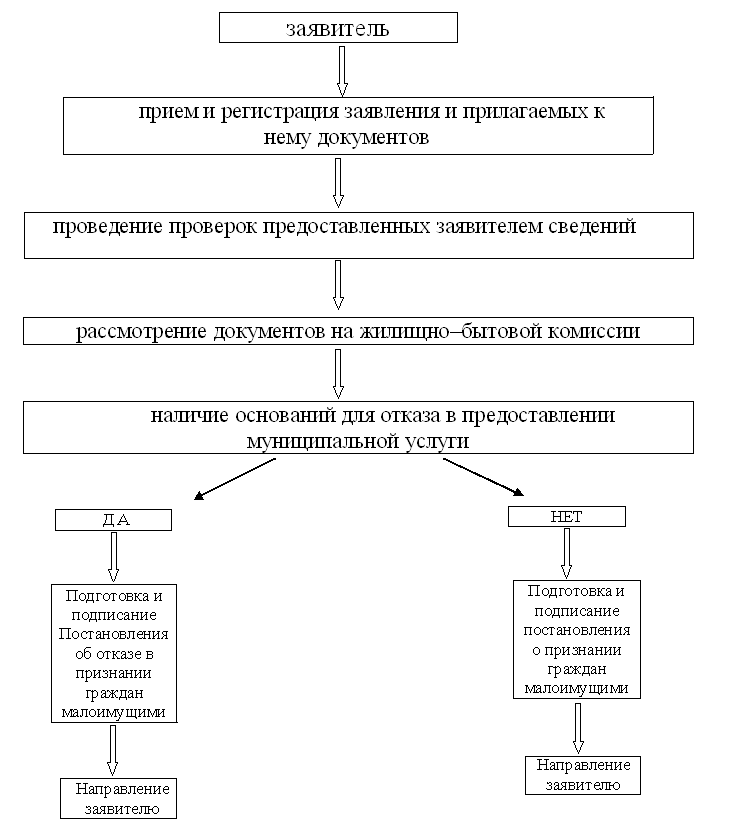 Приложение 2к  регламентуГлаве администрации Андреапольского сельского поселения                                                                         ________________________________от_____________________________________________________________(Ф.И.О.)_______________________________________________________________проживающего (ей) по адресу:            паспорт_______________________________________________________________________________________________________________________(серия, номер, кем и когда выдан)телефон________________________________________________________Заявление
гражданина о признании малоимущимПрошу Вас рассмотреть представленные мною документы и признать меня и членов моей семьи малоимущими  в целях постановки на учет в качестве нуждающихся в жилом помещении, предоставляемом по договору социального найма.Состав моей семьи _____ человек:1.Заявитель___________________________________________________________                                                              (Ф. И.О., число, месяц, год рождения)2.Супруг(а)____________________________________________________________                   (Ф.И.О., число, месяц, год рождения, место регистрации, паспортные данные)3.__________________________________________________________________ __________(Ф.И.О., родственные отношения, число, месяц, год рождения,место регистрации, паспортные данные)4._____________________________________________________ __________(Ф.И.О., родственные отношения, число, месяц, год рождения,место регистрации, паспортные данные)5.________________________________________________________ __________(Ф.И.О., родственные отношения, число, месяц, год рождения,место регистрации, паспортные данные)6._______________________________________________________ __________(Ф.И.О., родственные отношения, число, месяц, год рождения,место регистрации, паспортные данные)7.__________________________________________________________________ __________(Ф.И.О., родственные отношения, число, месяц, год рождения,место регистрации, паспортные данные)8.__________________________________________________________________ __________(Ф.И.О., родственные отношения, число, месяц, год рождения,место регистрации, паспортные данные)К заявлению прилагаю следующие копии документов:1._______________________________________________________ __________2._______________________________________________________ __________3.  ______________________________________________________ __________4.      ____________________________________________________ __________5._______________________________________________________ __________6._______________________________________________________ __________7._______________________________________________________ __________8._______________________________________________________ __________9.  ______________________________________________________ __________10.______________________________________________________ __________11.______________________________________________________ __________12.______________________________________________________ __________Мы нижеподписавшиеся выражаем свое согласие на проверку сведений, содержащихся в представленных документах.Подписи членов семьи:_________ ________________________(подпись) (ФИО)_________ ________________________(подпись) (ФИО)_________ ________________________(подпись) (ФИО)_________ ________________________(подпись) (ФИО)_________ ________________________(подпись) (ФИО)_________ ________________________"_______" _________________ 20____ г.Подпись заявителя ________________Место нахождения172800, Тверская область, Андреапольский район, д. Имение, ул. Парковая, д.8График работыпонедельник-пятница с 8.00 до 16.00; перерыв на обед с 12.00 до 13.00; выходные дни суббота, воскресенье.Прием и консультация заявителей специалистами администрациипонедельник-пятница с 8.00 до 16.00; перерыв на обед с 12.00 до 13.00; выходные дни суббота, воскресенье.телефон 8-48-267-3-13-53Адрес электронной почтыSPAndreapol@yandex.ru